KINGS ROAD HILLCLIMB SAFETY PLANOrganised by the Grass Tentacles Car Club Inc1.	INTRODUCTION1.1	Authority: In accordance with the current New Zealand Motorsport Manual Appendix Two Schedule H this plan sets out the systems that are in place and specifies the processes to use in the event of any injury accident for competitors, officials and the public.1.2	Event Control headquarters: The Event control will be based in the Club’s event centre caravan positioned at the fence line next to the gate separating the pit paddock from the hillclimb road.The Event Secretary who also assumes the role, of Results Officer will man the control throughout the day.The Event Senior Officials are;Clerk of the Course; Jack SparrowPhone; 01 654 9876 or Mobile 0752 325 765Event Secretary: Jill SparrowPhone; 01 654 9876 or Mobile 0752 532 567Event Safety Officer: Jim HawkPhone: 01 654 6543 or Mobile 052 765 5671.3	Safety Services Contact Details: In event of an Emergency Phone 111, - for non urgent calls;(a)	Police: Contact - Community Officer Eric Plod on 01 654 0000(b)	Hospital: Contact – Dr Spilling or Staff Nurse Nightingale on 01 654 0011(c)	Fire Service: Contact – Station Officer Bill Match on 01 654 0022(d)	Medical services: St Johns are providing two trained personnel. In the event of non arrival at the prearranged time of 8.30 am contact Jane Saint James on 01 654 65311.4 	Event Intervention: John Finch will have his Toyota Land Cruiser stationed adjacent to the Event Control for use as an intervention vehicle. Fergus Thrush will have his Ford Courier stationed at intermediate marshal post two which is approximately half distance up the hillclimb course.Both of the vehicles will be equipped with;A winchTow ropesFire extinguishersOne of the two St Johns personnel will travel in the vehicle with John on any intervention. John and Fergus will have cell phone and radio contact with the Clerk of the Course.1.5	Communication Network: Cell phone communication has been tested at the venue and provides clear contact with the city. In addition the farmhouses adjacent to the start and finish areas of the course have telephones that are available to the club in the event of an emergency.The club radios will be used for communication between the Clerk of the Course Event Control Start line, Intermediate posts (three posts), Finish line, crowd control and intervention vehicles.2.	VENUE2.1	Location: Kings Road is a No Exit road of 5.25km in the Ragwort District and from the junction of Kings Road and Short road is 22 km from Hallchurch. The start area on Kings Road is 1.5 km up from the road junction.2.2	Course - Length and Surface: The hillclimb course is 2.75 km all uphill with a hard based gravel surface. There are two tight hairpin corners and the balance are mainly easy flowing corners.2.3	Vehicle Access and Egress to Venue: Competitor access to the venue is via Highway 58 from Hallchurch until the intersection of Highway 58 and Short Road, travel along Short Road to turn left into Kings Road. The turn off into the pit paddock area will be signposted. Spectator cars will turn off Kings Road into a paddock reserved for their cars just before the pit paddock gateway.The Kings Road area from the intersection of Short Road to the Spectator Parking area will be kept clear at all times to give easy access for emergency vehicles.Emergency vehicles will follow the same route as competitors. The distance from Short and Sweet Hospital to the Start line of the course is 24.75 km. A flat paddock clear of any trees and overhead lines suitable for an emergency helicopter landing is located within 250 metres of the finish line. Vehicle access to the paddock is excellent and the property owner has granted permission for its use. The GPS location of this site [654 937] has been advised directly to St Johns and the Hallchurch emergency services.2.4	Venue Security:(1)	Road Closure: The Hallchurch Regional Council administers Kings Road.Contacts: Roading Manager Nigel Herd (for all matters pertaining to the road including surface damage) Phone Mobile 012 544 799 or during Business Hours 0800 987 670Administration Manager Hugh Boss (for any queries on road closure or resident complaints) Phone Mobile 012 544 790 or during Business Hours 0800 987 670(a)	Road closure schedule and conditions: Kings Road from a point 500 metres up from the intersection of Short Road has been closed by order of the Hallchurch Regional Council under the 10th Schedule of the Local Government Act from 8.30 am until 4.30 pm on the 29th February 2004.As a condition of this closure the club is obliged to provide access on the road to the families of the four residents living on the road at least every two hours if requested. Such access will be under the direct control of the Clerk of the Course.(b)	Road closure marshal requirements: John and Anne Smyth will man the Road Closed Point and will;Issue the MotorSport NZ spectator leaflets,Advise on spectator parking and the need to keep the road clear.Inform road users of the road closure detailsAdvise the Clerk of the Course by cellphone if any residents or families need access through the road.(2)	Spectator Control: A whiteboard at the foot exit of the spectator paddock will advise spectators of the location of three areas suitable for viewing a large segment of the hill and the two hairpins. These three areas will be marked by tape and under the control of Alf Hilter and Bill & Agatha Doors. The three areas are in easy walking access of the spectator paddock across the farmers’ paddocks (permission has been gained for this access). In each of the viewing areas chosen spectators are on embankments at least 2.5 metres higher than the road surface.All other areas of the hillclimb course are deemed prohibited areas and the intermediate post marshals will be briefed to inform the event control immediately if they sight a person who has strayed into any prohibited area. The Clerk of the Course will prevent any further competitor starting until the person(s) have been moved back to one of the three spectator areas.2.5	Competition manning levels:(a)	Start line: Two marshals.Starter – who will;Line up the car at the start line so as not to break the timing beams prior to the start signal, and Maintain radio contact, andGive the start signal by lifting the green flag from in front of the drivers side of the windscreen, andAct on any instruction from the Clerk of the Course Assistant Starter – who will;Record the car numbers in starting sequence, and Ensure that the competitors and passengers are buckled in and helmets fastened prior to starting.(b) 	Finish line: Two Finish marshals who will;Record the car numbers in finishing sequence, andEnsure the timing beam remains aligned at all timesMaintain radio contact, andAct on any instruction from the Clerk of the Course(c)	Intermediate Marshal posts: There are three intermediate marshal posts each will have a minimum of two marshals. Each post will be equipped with;A radio, andRed flag, andFire Extinguisher.(d)	Other marshals (if applicable): Two marshals will be required for pit paddock duties one each at the bottom and top of the hill. Their main task to ensure that access ways are kept clear at all times and cars are assembled in the correct starting sequence (at the bottom of the hill) and again at the top of the hill in readiness to return down the hill when authorised by the Clerk of the Course.2.6	Course Clearance: The Clerk of the Course will personally inspect the course prior to the commencement of the event and again after each round of the competition.His vehicle will be fitted with a flashing yellow light and will be the official course clearance car. No vehicle can move onto the course without the express permission of the Clerk of the Course.The Course car will come up to the top of the hill at the conclusion of each round and bring the competing cars down in convoy.2.7	Venue Layout: A drawing of the hillclimb course is attached.3.	SPECTATOR AREAS3.1	Spectator Area Plans: Refer to venue plan attached4.	SAFETY OF OFFICIALS AND COMPETITORS4.1	Officials and Marshal Training / Briefings: A marshal briefing will be undertaken by Jack Sparrow at the start line commencing at 8.30 am to ensure that all officials controlling the event and particularly those at spectator viewing points are fully aware of safety requirements.4.2	Competitors Safety: The event will be conducted in accordance with the requirements of the current Appendix Five Schedule C Part 1. A competitors briefing will be held prior to the commencement of the event outlining the event procedures with emphasis on all safety aspects.ATTACHMENT: Venue Plan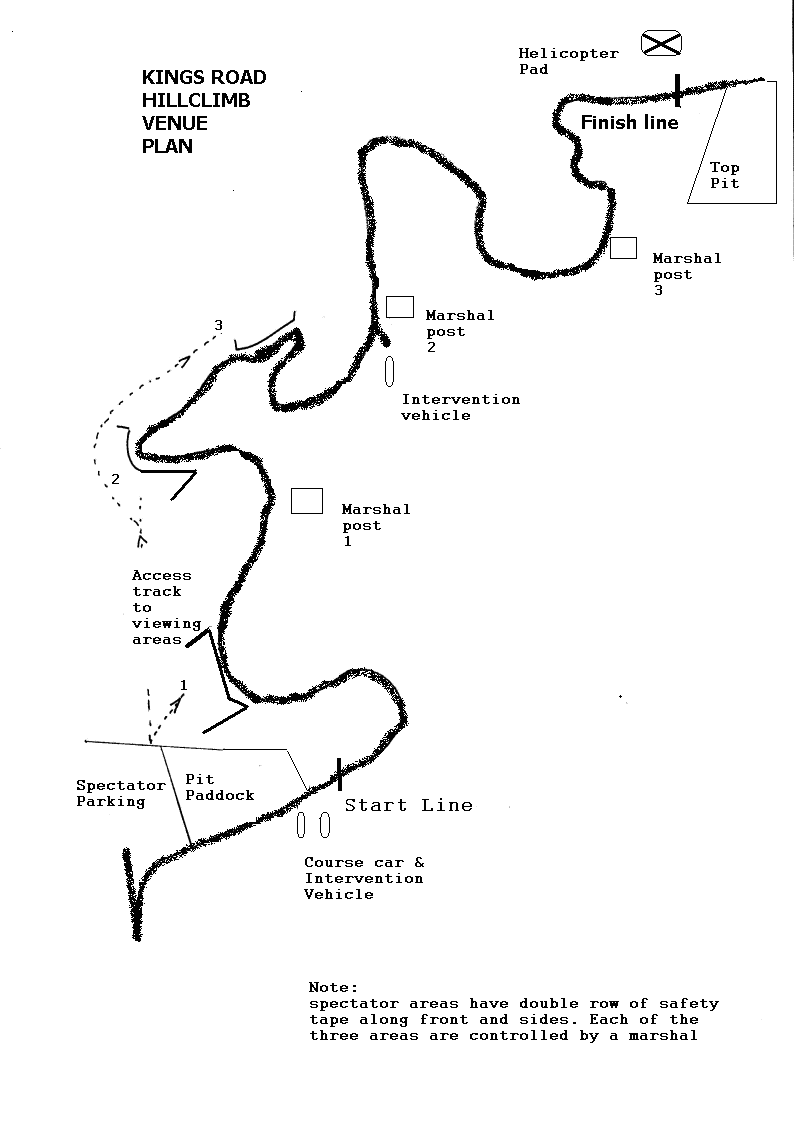 